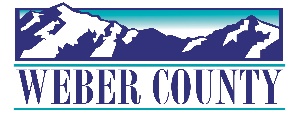 PUBLIC NOTICE is hereby given that the Board of Commissioners of Weber County, Utah will hold a regular commission meeting in the Commission Chambers at 2380 Washington Blvd., Ogden, Utah, on Tuesday, November 16, 2021, commencing at 10:00 a.m. The agenda for the meeting consists of the following:This meeting is also available by Zoom: link- https://zoom.us/j/98286152984?pwd=TEZicTNvLzlTdWQ3Sk0yaDBvR3p2UT09Meeting ID: 982 8615 2984Passcode: 106808Phone- 1(312)626- 6799Welcome- Commissioner HarveyB. 	Pledge of Allegiance- Sara ToliverC.	Invocation- Kassi Bybee D.	Thought of the Day- Commissioner FroererE.	Consent Items-1.	Request for approval of warrants #4659-4686 and #463546-463714 in the amount of $744,489.23.2. 	Request for approval of purchase orders in the amount of $35,099.14.3.	Request for approval of minutes for the meetings held on July 20 and November 9, 2021.4.	Request for approval of ACH payment to USBank in the amount of $170,244.52.5.	Request for approval of new business licenses.6.	Request for approval to declare parcel number #24-003-0043 as surplus property.7.	Request for approval of Change Orders #7 and #8 on E.K. Bailey Construction- Contract 2020-8 for the Sheriff’s office warehouse. 8.	Request for approval Change Order #1 for the BLM Services Contract. 9.	Request for approval of a Retirement Agreement by and between Weber County and Garn A. Johnson. 10.	Request for approval of contracts by and between Weber County and the following individuals for services for the Ogden Musical Theatre’s production of “5 Carols for Christmas.”				Caleb Saunders		Music Director				Kandice Bassett		Stage Manager				Bridgett Lehman 		Sound DesignerF.	Action Items-1.	Presentation of Visit Ogden’s 2021 Annual Report and request for approval of the 2022 Strategic Plan.	Presenter: Sara Toliver 2.	Request for approval of a resolution of the County Commissioners of Weber County appointing members to the Roy Water Conservancy District.	Presenter: Stacy Skeen3.	Request for approval of a resolution of the County Commissioners of Weber County appointing members to the Ogden Musical Theatre Advisory Board.	Presenter: Kassi Bybee4.	Request for approval of a contract by and between Weber County and the Utah Indigent Defense Commission allowing Weber County to apply for federal funds through the Utah Indigent Defense Commission for reimbursement of up to 50% of the amount spent on legal representation for the parents of children who are candidates for Title IV-E foster care.    	Presenter: Bryan Baron 5.	Request for approval of a contract by and between Weber County and West Publishing Corporation to provide public defender attorneys with access to Westlaw, a legal research database.	Presenter: Bryan BaronG.	Commissioner Comments-  H.	Adjourn-CERTIFICATE OF POSTINGThe undersigned duly appointed Executive Coordinator in the County Commission Office does hereby certify that the above notice and agenda were posted as required by law this 12th day of November, 2021.																						______________________________________________											Shelly HalacyIn compliance with the Americans with Disabilities Act, persons needing auxiliary services for these meetings should call the Weber County Commission Office at 801-399-8405 at least 24 hours prior to the meeting. Information on items presented can be found by clicking highlighted words at the end of the item.